               РОССИЙСКАЯ  ФЕДЕРАЦИЯ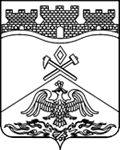             РОСТОВСКАЯ ОБЛАСТЬмуниципальное бюджетное общеобразовательное учреждение г.Шахты Ростовской области«Средняя общеобразовательная школа №27имени Д.И.Донского»МБОУ СОШ №27 г.Шахты346516 Россия, г. Шахты Ростовской области, ул. Азовская, 46, тел./факс (8636)26-87-41, e-mail: russchool27@rambler.ru_____________________________________________________________________________РАБОЧАЯ ПРОГРАММАпо_____________________________________________________________(указать учебный предмет, курс)Уровень общего образования (класс)_______________________________________________________________(начальное общее, основное общее, среднее общее образование с указанием класса)Количество часов ____________Программа разработана на основеФедерального государственного образовательного стандарта основного общего образования (базовый уровень), Примерной программы по русскому языку для основной школы и рабочей программы по русскому языку к предметной линии учебноков Т.А.Ладыженской, М.Т.Баранова, Л.А.Тронценцовой и других. 5-9 классы; -М: Просвещение, 2011. (указать примерную программу/программы, издательство, год издания при наличии)г.Шахты2022ПОЯСНИТЕЛЬНАЯ ЗАПИСКАК РАБОЧЕЙ ПРОГРАММЕ ПО РУССКОМУ ЯЗЫКУ7 КЛАССНастоящая рабочая программа по русскому языку для 7 класса разработана в соответствии со следующими нормативными документами: Федеральным законом от 29.12.2012 № 273-ФЗ «Об образовании в Российской Федерации»;Санитарно-эпидемиологическими правилами и нормативами СанПиН 2.4.2.2821-10 «Об утверждении СанПиН 2.4.2.2821-10 «Санитарно-эпидемиологические требования к условиям и организации обучения в общеобразовательных учреждениях», утвержденными постановлением Главного государственного санитарного врача Российской Федерации от 29.12.2010 № 189 (в действующей редакции от 25.12.2013) с изменениями на 24.11.2015 г;Приказом Министерства образования Российской Федерации от 05.03.2004 № 1089 «Об утверждении федерального компонента государственных образовательных стандартов начального общего, основного общего и среднего (полного) общего образования» (в действующей редакции от 07.06.2017); Приказом Министерства образования и науки Российской Федерации от 31.01.2012 № 69 «О внесении изменений в федеральный компонент государственных образовательных стандартов начального общего, основного общего и среднего (полного) общего образования, утвержденным Приказом Министерства образования Российской Федерации от 5 марта 2004 г. № 1089»;Письмом Министерства образования и науки Российской Федерации №08-2355 от 14.12.2015года «О внесении изменений в примерные основные образовательные программы»;Приказом Министерства образования и науки Российской Федерации от 17.12.2010 № 1897 «Об утверждении и введении в действие федерального государственного образовательного стандарта основного общего образования» (в действующей редакции от 29.12.2014 № 2); Письмо Минобрнауки России от 09.10.2017 № ТС-945/08 «О реализации прав граждан на получение образования на родном языке»;Приказом Министерства образования и науки Российской Федерации от 30.08.2013 № 1015 «Об утверждении порядка организации и осуществления образовательной деятельности по основным общеобразовательным программам:  образовательным программам начального общего, основного общего и среднего общего образования» (с учетом изменений и дополнений);Приказом Министерства образования и науки Российской Федерации от 31.12.2015 года № 1577 «О внесении изменений в федеральный государственный образовательный стандарт основного общего образования, утвержденный приказом Министерства образования и науки Российской Федерации от 6 октября 2009 г. № 373» (зарегистрировано в Минюсте России 02.02.2016 №40937);Приказом Министерства образования и науки Российской Федерации от 4 октября 2010 года № 986 «Об утверждении федеральных требований к образовательным учреждениям в части минимальной оснащенности учебного процесса и оборудования учебных помещений» (зарегистрировано в Минюсте РФ 3.02. 2011 19682); Письмом Минобрнауки РФ «О введении федерального государственного образовательного стандарта общего образования» от 19 апреля 2011 года № 03-255;Приказом Министерства образования и науки Российской Федерации от 07.06.2017 г. № 506 «О внесении изменений в федеральный компонент государственных образовательных стандартов начального общего, основного общего и среднего (полного) общего образования», утвержденным приказом Министерства образования Российской Федерации от 5 марта 2004 г. № 1089;Приказом Министерства Просвещения Российской  Федерации от 22 ноября 2019 г. № 632 «О внесении изменений в федеральный перечень учебников, рекомендуемых к использованию при реализации имеющих государственную аккредитацию образовательных программ начального общего, основного общего, среднего общего образования, сформированный приказом Министерства Просвещения Российской Федерации от 28 декабря 2018 г. № 345;Письмом Министерства образования и науки Российской Федерации от 16.05.2018г. № 08-1211 «Об использовании учебников и учебных пособий в образовательной деятельности»;Приказом Министерства просвещения Российской Федерации от 3.09.2019г. № 465 «Об утверждении перечня средств обучения и воспитания, необходимых для реализации образовательных программ начального общего, основного общего и среднего общего образования, соответствующих современным условиям обучения, необходимого при оснащении общеобразовательных организаций в целях реализации мероприятий по содействию созданию в субъектах Российской Федерации (исходя из прогнозируемой потребности) новых мест в общеобразовательных организациях, критериев его формирования и требований к функциональному оснащению, а также норматива стоимости оснащения одного места обучающегося указанными средствами обучения и воспитания»;Данная рабочая программа составлена на основе Федерального компонента государственного стандарта основного общего образования (базовый уровень) и примерной программы по русскому языку в соответствии ФГОС ООО, 5-9. Автор–составитель Ладыженская Т.А., Москва, «Просвещение», 2016. Учебник соответствует требованиям общеобразовательного стандарта второго поколения по русскому языку для школ с русским (родным) языком обучения. Программа по русскому языку для 7 класса основной общеобразовательной школы реализует основные идеи ФГОС основного общего образования нового поколения. Её характеризует направленность на достижение результатов освоения курса русского языка не только на предметном, но и на личностном и метапредметном уровнях, системно-деятельностный подход, актуализация воспитательной функции учебного предмета «Русский язык».Программа обеспечивает преемственность обучения с подготовкой в 5-9 классах и разработана на основе Примерной программы основного общего образования по русскому языку, созданной с учётом:программы духовно-нравственного развития и воспитания личности гражданина России;фундаментального ядра содержания общего образования по русскому языку;требований к результатам освоения основной образовательной программы основного общего образования;программы развития УУДПланируемые образовательные результаты    Личностные результатыЛичностные результаты освоения Примерной рабочей программы по русскому языку основного общего образования достигаются в единстве учебной и воспитательной деятельности в соответствии с традиционными российскими социокультурными и духовно-нравственными ценностями, принятыми в обществе правилами и нормами поведения и способствуют процессам самопознания, самовоспитания и саморазвития, формирования внутренней позиции личности.Личностные результаты освоения Примерной рабочей программы по русскому языку для основного общего образования должны отражать готовность обучающихся руководствоваться системой позитивных ценностных ориентаций и расширение опыта деятельности на её основе и в процессе реализации основных направлений воспитательной деятельности, в том числе в части:Гражданского воспитания:готовность к выполнению обязанностей гражданина и реализации его прав, уважение прав, свобод и законных интересов других людей; активное участие в жизни семьи, образовательной организации, местного сообщества, родного края, страны, в том числе в сопоставлении с ситуациями, отражёнными в литературных произведениях, написанных на русском языке; неприятие любых форм экстремизма, дискриминации; понимание роли различных социальных институтов в жизни человека; представление об основных правах, свободах и обязанностях гражданина, социальных нормах и правилах межличностных отношений в поликультурном и многоконфессиональном обществе, формируемое в том числе на основе примеров из литературных произведений, написанных на русском языке; готовность к разнообразной совместной деятельности, стремление к взаимопониманию и взаимопомощи; активное участие в школьном самоуправлении; готовность к участию в гуманитарной деятельности (помощь людям, нуждающимся в ней; волонтёрство).Патриотического воспитания:осознание российской гражданской идентичности в поликультурном и многоконфессиональном обществе, понимание роли русского языка как государственного языка Российской Федерации и языка межнационального общения народов России; проявление интереса к познанию русского языка, к истории и культуре Российской Федерации, культуре своего края, народов России в контексте учебного предмета «Русский язык»; ценностное отношение к русскому языку, к достижениям своей Родины — России, к науке, искусству, боевым подвигам и трудовым достижениям народа, в том числе отражённым в художественных произведениях; уважение к символам России, государственным праздникам, историческому и природному наследию и памятникам, традициям разных народов, проживающих в родной стране.Духовно-нравственного воспитания:ориентация на моральные ценности и нормы в ситуациях нравственного выбора; готовность оценивать своё поведение, в том числе речевое, и поступки, а также поведение и поступки других людей с позиции нравственных и правовых нормс учётом осознания последствий поступков; активное неприятие асоциальных поступков; свобода и ответственностьличности в условиях индивидуального и общественного пространства.Эстетического воспитания:восприимчивость к разным видам искусства, традициям и творчеству своего и других народов; понимание эмоционального воздействия искусства; осознание важности художественной культуры как средства коммуникации и самовыражения; осознание важности русского языка как средства коммуникации и самовыражения; понимание ценности отечественного и мирового искусства, роли этнических культурных традиций и народного творчества; стремление к самовыражению в разныхФизического воспитания, формирования культуры здоровья и эмоционального благополучия:осознание ценности жизни с опорой на собственный жизненный и читательский опыт; ответственное отношение к своему здоровью и установка на здоровый образ жизни (здоровое питание, соблюдение гигиенических правил, сбалансированный режим занятий и отдыха, регулярная физическая активность); осознание последствий и неприятие вредных привычек (употребление алкоголя, наркотиков, курение) и иных форм вреда для физического и психического здоровья; соблюдение правил безопасности, в том числе навыки безопасного поведения в интернет-среде в процессе школьного языкового образования; способность адаптироваться к стрессовым ситуациям и меняющимся социальным, информационным и природным условиям, в том числе осмысляя собственный опыт и выстраивая дальнейшие цели;умение принимать себя и других, не осуждая;умение осознавать своё эмоциональное состояние и эмоциональное состояние других, использовать адекватные языковые средства для выражения своего состояния, в том числе опираясь на примеры из литературных произведений, написанных на русском языке; сформированность навыков рефлексии, признание своего права на ошибку и такого же права другого человека.Трудового воспитания:установка на активное участие в решении практических задач (в рамках семьи, школы, города, края) технологической и социальной направленности, способность инициировать, планировать и самостоятельно выполнять такого рода деятельность;интерес к практическому изучению профессий и труда различного рода, в том числе на основе применения изучаемого предметного знания и ознакомления с деятельностью филологов, журналистов, писателей; уважение к труду и результатам трудовой деятельности; осознанный выбор и построение индивидуальной траектории образования и жизненных планов с учётом личных и общественных интересов и потребностей; умение рассказать о своих планах на будущее.Экологического воспитания:ориентация на применение знаний из области социальных и естественных наук для решения задач в области окружающей среды, планирования поступков и оценки их возможных последствий для окружающей среды; умение точно, логично выражать свою точку зрения на экологические проблемы;повышение уровня экологической культуры, осознание глобального характера экологических проблем и путей их решения; активное неприятие действий, приносящих вред окружающей среде, в том числе сформированное при знакомстве с литературными произведениями, поднимающими экологические проблемы; активное неприятие действий, приносящих вред окружающей среде; осознание своей роли как гражданина и потребителя в условиях взаимосвязи природной, технологической и социальной сред; готовность к участию в практической деятельности экологической направленности.Ценности научного познания:ориентация в деятельности на современную систему научных представлений об основных закономерностях развития человека, природы и общества, взаимосвязях человека с природной и социальной средой; закономерностях развития языка; овладение языковой и читательской культурой, навыками чтения как средства познания мира; овладение основными навыками исследовательской деятельности с учётом специфики школьного языкового образования; установка на осмысление опыта, наблюдений, поступков и стремление совершенствовать пути достижения индивидуального и коллективного благополучия.Адаптации обучающегося к изменяющимся условиям социальной и природной среды:освоение обучающимися социального опыта основных социальных ролей, норм и правил общественного поведения, форм социальной жизни в группах и сообществах, включая семью, группы, сформированные по профессиональной деятельности, а также в рамках социального взаимодействия с людьми из другой культурной среды;потребность во взаимодействии в условиях неопределённости, открытость опыту и знаниям других; потребность в действии в условиях неопределённости, в повышении уровня своей компетентности через практическую деятельность, в том числе умение учиться у других людей, получать в совместной деятельности новые знания, навыки и компетенции из опыта других; необходимость в формировании новых знаний, умений связывать образы, формулировать идеи, понятия, гипотезы об объектах и явлениях, в том числе ранее неизвестных, осознание дефицита собственных знаний и компетенций, планирование своего развития; умение оперировать основными понятиями, терминами и представлениями в области концепции устойчивого развития, анализировать и выявлять взаимосвязь природы, общества и экономики, оценивать свои действия с учётом влияния на окружающую среду, достижения целей и преодоления вызовов, возможных глобальных последствий;способность осознавать стрессовую ситуацию, оценивать происходящие изменения и их последствия, опираясь на жизненный, речевой и читательский опыт; воспринимать стрессовую ситуацию как вызов, требующий контрмер; оценивать ситуацию стресса, корректировать принимаемые решения и действия; формулировать и оценивать риски и последствия, формировать опыт, уметь находить позитивное в сложившейся ситуации; быть готовым действовать в отсутствие гарантий успеха.Метапредметные результатыОвладение универсальными учебными познавательными действиями Базовые логические действия:выявлять и характеризовать существенные признаки языковых единиц, языковых явлений и процессов;устанавливать существенный признак классификации языковых единиц (явлений), основания для обобщения и сравнения, критерии проводимого анализа; классифицировать языковые единицы по существенному признаку;выявлять закономерности и противоречия в рассматриваемых фактах, данных и наблюдениях; предлагать критерии для выявления закономерностей и противоречий; выявлять дефицит информации текста, необходимой для решения поставленной учебной задачи; выявлять причинно-следственные связи при изучении языковых процессов; делать выводы с использованием дедуктивных и индуктивных умозаключений, умозаключений по аналогии, формулировать гипотезы о взаимосвязях;самостоятельно выбирать способ решения учебной задачи при работе с разными типами текстов, разными единицами языка, сравнивая варианты решения и выбирая оптимальный вариант с учётом самостоятельно выделенных критериев.Базовые исследовательские действия:использовать вопросы как исследовательский инструмент познания в языковом образовании; формулировать вопросы, фиксирующие несоответствие между реальным и желательным состоянием ситуации, и самостоятельно устанавливать искомое и данное;формировать гипотезу об истинности собственных суждений и суждений других, аргументировать свою позицию, мнение;составлять алгоритм действий и использовать его для решения учебных задач; проводить по самостоятельно составленному плану небольшое исследование по установлению особенностей языковых единиц, процессов, причинно-следственных связей и зависимостей объектов между собой;оценивать на применимость и достоверность информацию, полученную в ходе лингвистического исследования (эксперимента);самостоятельно формулировать обобщения и выводы по результатам проведённого наблюдения, исследования; владеть инструментами оценки достоверности полученных выводов и обобщений;прогнозировать возможное дальнейшее развитие процессов, событий и их последствия в аналогичных или сходных ситуациях, а также выдвигать предположения об их развитии в новых условиях и контекстах.Работа с информацией:применять различные методы, инструменты и запросы при поиске и отборе информации с учётом предложенной учебной задачи и заданных критериев;выбирать, анализировать, интерпретировать, обобщать и систематизировать информацию, представленную в текстах, таблицах, схемах;использовать различные виды аудирования и чтения для оценки текста с точки зрения достоверности и применимости содержащейся в нём информации и усвоения необходимой информации с целью решения учебных задач;использовать смысловое чтение для извлечения, обобщения и систематизации информации из одного или нескольких источников с учётом поставленных целей;находить сходные аргументы (подтверждающие или опровергающие одну и ту же идею, версию) в различных информационных источниках;самостоятельно выбирать оптимальную форму представления информации (текст, презентация, таблица, схема) и иллюстрировать решаемые задачи несложными схемами, диаграммами, иной графикой и их комбинациями в зависимости от коммуникативной установки;оценивать надёжность информации по критериям, предложенным учителем или сформулированным самостоятельно;эффективно запоминать и систематизировать информациюОвладение универсальными учебными коммуникативными действиями Общение:воспринимать и формулировать суждения, выражать эмоции в соответствии с условиями и целями общения; выражать себя (свою точку зрения) в диалогах и дискуссиях, в устной монологической речи и в письменных текстах;распознавать невербальные средства общения, понимать значение социальных знаков; знать и распознавать предпосылки конфликтных ситуаций и смягчать конфликты, вести переговоры;понимать намерения других, проявлять уважительное отношение к собеседнику и в корректной форме формулировать свои возражения;в ходе диалога/дискуссии задавать вопросы по существу обсуждаемой темы и высказывать идеи, нацеленные на решение задачи и поддержание благожелательности общения;сопоставлять свои суждения с суждениями других участников диалога, обнаруживать различие и сходство позиций;публично представлять результаты проведённого языкового анализа, выполненного лингвистического эксперимента, исследования, проекта;самостоятельно выбирать формат выступления с учётом цели презентации и особенностей аудитории и в соответствии с ним составлять устные и письменные тексты с использованием иллюстративного материала.Совместная деятельность:понимать и использовать преимущества командной и индивидуальной работы в решении конкретной проблемы, обосновывать необходимость применения групповых форм взаимодействия при решении поставленной задачи;принимать цель совместной деятельности, коллективно строить действия по её достижению: распределять роли, договариваться, обсуждать процесс и результат совместной работы; уметь обобщать мнения нескольких людей, проявлять готовность руководить, выполнять поручения, подчиняться;планировать организацию совместной работы, определять свою роль (с учётом предпочтений и возможностей всех участников взаимодействия), распределять задачи между членами команды, участвовать в групповых формах работы (обсуждения, обмен мнениями, «мозговой штурм» и иные);выполнять свою часть работы, достигать качественный результат по своему направлению и координировать свои действия с действиями других членов команды;оценивать качество своего вклада в общий продукт по критериям, самостоятельно сформулированным участниками взаимодействия; сравнивать результаты с исходной задачей и вклад каждого члена команды в достижение результатов, разделять сферу ответственности и проявлять готовность к представлению отчёта перед группой.Овладение универсальными учебными регулятивными действиями Самоорганизация:выявлять проблемы для решения в учебных и жизненных ситуациях;ориентироваться в различных подходах к принятию решений (индивидуальное, принятие решения в группе, принятие решения группой);самостоятельно составлять алгоритм решения задачи (или его часть), выбирать способ решения учебной задачи с учётом имеющихся ресурсов и собственных возможностей, аргументировать предлагаемые варианты решений;самостоятельно составлять план действий, вносить необходимые коррективы в ходе его реализации; делать выбор и брать ответственность за решение.Самоконтроль:владеть разными способами самоконтроля (в том числе речевого), самомотивации и рефлексии; давать адекватную оценку учебной ситуации и предлагать план её изменения; предвидеть трудности, которые могут возникнуть при решении учебной задачи, и адаптировать решение к меняющимся обстоятельствам;объяснять причины достижения (недостижения) результата деятельности; понимать причины коммуникативных неудач и уметь предупреждать их, давать оценку приобретённому речевому опыту и корректировать собственную речь с учётом целей и условий общения; оценивать соответствие результата цели и условиям общения.Эмоциональный интеллект:развивать способность управлять собственными эмоциями и эмоциями других; выявлять и анализировать причины эмоций; понимать мотивы и намерения другого человека, анализируя речевую ситуацию; регулировать способ выражения собственных эмоцийПринятие себя и других:осознанно относиться к другому человеку и его мнению; признавать своё и чужое право на ошибку; принимать себя и других, не осуждая; проявлять открытость;осознавать невозможность контролировать всё вокругПредметные результатыОбщие сведения о языкеИметь представление о языке как развивающемся явлении.Осознавать взаимосвязь языка, культуры и истории народа (приводить примеры).Язык и речьСоздавать устные монологические высказывания объёмом не менее 7 предложений на основе наблюдений, личных впечатлений, чтения научно-учебной, художественной и научно- популярной литературы (монолог-описание, монолог-рассуждение, монолог-повествование); выступать с научным сообщением.Участвовать в диалоге на лингвистические темы (в рамках изученного) и темы на основе жизненных наблюдений объёмом не менее 5 реплик.Владеть различными видами диалога: диалог — запрос информации, диалог — сообщение информации.Владеть различными видами аудирования (выборочное, ознакомительное, детальное) публицистических текстов различных функционально-смысловых типов речи.Владеть различными видами чтения: просмотровым, ознакомительным, изучающим, поисковым.Устно пересказывать прослушанный или прочитанный текст объёмом не менее 120 слов.Понимать содержание прослушанных и прочитанных публицистических текстов (рассуждение - доказательство, рассуждение-объяснение, рассуждение-размышление) объёмом не менее 230 слов: устно и письменно формулировать тему и главную мысль текста; формулировать вопросы по содержанию текста и отвечать на них; подробно, сжато и выборочно передавать в устной и письменной форме содержание прослушанных публицистических текстов (для подробного изложения объём исходного текста должен составлять не менее 180 слов; для сжатого и выборочного изложения— не менее 200 слов).Осуществлять адекватный выбор языковых средств для создания высказывания в соответствии с целью, темой и коммуникативным замыслом.Соблюдать в устной речи и на письме нормы современного русского литературного языка, в том числе во время списывания текста объёмом 110—120 слов; словарного диктанта объёмом 25—30 слов; диктанта на основе связного текста объёмом 110—120 слов, составленного с учётом ранее изученных правил правописания (в том числе содержащего изученные в течение третьего года обучения орфограммы, пунктограммы и слова с непроверяемыми написаниями); соблюдать на письме правила речевого этикета.ТекстВладеть умениями информационной переработки текста: составлять план прочитанного текста (простой, сложный; назывной, вопросный, тезисный) с целью дальнейшего воспроизведения содержания текста в устной и письменной форме; выделять главную и второстепенную информацию в тексте; передавать содержание текста с изменением  лица рассказчика; использовать способы информационной переработки текста; извлекать информацию из различных источников, в том числе из лингвистических словарей и справочной литературы, и использовать её в учебной деятельности.Представлять сообщение на заданную тему в виде презентации.Представлять содержание научно-учебного текста в виде таблицы, схемы; представлять содержание таблицы, схемы в виде текста.Редактировать тексты: сопоставлять исходный и отредактированный тексты; редактировать собственные тексты с целью совершенствования их содержания и формы с опорой на знание норм современного русского литературного языка.Функциональные разновидности языкаХарактеризовать функциональные разновидности языка: разговорную речь и функциональные стили (научный, публицистический, официально-деловой), язык художественной литературы.Характеризовать особенности публицистического стиля (в том числе сферу употребления, функции), употребления языковых средств выразительности в текстах публицистического стиля, нормы построения текстов публицистического стиля, особенности жанров (интервью, репортаж, заметка).Создавать тексты публицистического стиля в жанре репортажа, заметки, интервью; оформлять деловые бумаги (инструкция).Владеть нормами построения текстов публицистического стиля.Характеризовать особенности официально-делового стиля (в том числе сферу употребления, функции, языковые особенности), особенности жанра инструкции.Применять знания о функциональных разновидностях языка при выполнении языкового анализа различных видов и в речевой практике.Система языкаРаспознавать изученные орфограммы; проводить орфографический анализ слов; применять знания по орфографии в практике правописания.Использовать знания по морфемике и словообразованию при выполнении языкового анализа различных видов и в практике правописания.Объяснять значения фразеологизмов, пословиц и поговорок, афоризмов, крылатых слов (на основе изученного), в том числе с использованием фразеологических словарей русского языка.Распознавать метафору, олицетворение, эпитет, гиперболу, литоту; понимать их коммуникативное назначение в художественном тексте и использовать в речи как средство выразительности.Характеризовать слово с точки зрения сферы его употребления, происхождения, активного и пассивного запаса и стилистической окраски; проводить лексический анализ слов; применять знания по лексике и фразеологии при выполнении языкового анализа различных видов и в речевой практике.Распознавать омонимию слов разных частей речи; различать лексическую и грамматическую омонимию; понимать особенности употребления омонимов в речи.Использовать грамматические словари и справочники в речевой практике.Морфология. Культура речиРаспознавать причастия и деепричастия, наречия, служебные слова (предлоги, союзы, частицы), междометия, звукоподражательные слова и проводить их морфологический анализ: определять общее грамматическое значение, морфологические признаки, синтаксические функции.ПричастиеРаспознавать причастия настоящего и прошедшего времени, действительные и страдательныепричастия. Различать и характеризовать полные и краткие формы страдательных причастий.Склонять причастия.Проводить морфологический анализ причастий, применять это умение в речевой практике.Составлять словосочетания с причастием в роли зависимого слова. Конструировать причастные обороты. Определять роль причастия в предложении.Уместно использовать причастия в речи. Различать созвучные причастия и имена прилагательные (висящий — висячий, горящий — горячий). Правильно употреблять причастия с суффиксом -ся. Правильно устанавливать согласование в словосочетаниях типа прич. + сущ.Правильно ставить ударение в некоторых формах причастий.Применять правила правописания падежных окончаний и суффиксов причастий;» иннв причастиях и отглагольных именах прилагательных; написания гласной перед суффиксом -вш- действительных причастий прошедшего времени, перед суффиксом -ни- страдательных причастий прошедшего времени; написания нес причастиями.Правильно расставлять знаки препинания в предложениях с причастным оборотом.ДеепричастиеХарактеризовать деепричастия как особую группу слов. Определять признаки глагола и наречия в деепричастии.Распознавать деепричастия совершенного и несовершенного вида.Проводить морфологический анализ деепричастий, применять это умение в речевой практике.Конструировать деепричастный оборот. Определять роль деепричастия в предложении.Уместно использовать деепричастия в речи.Правильно ставить ударение в деепричастиях.Применять правила написания гласных в суффиксах деепричастий; правила слитного и раздельного написания не с деепричастиями.Правильно строить предложения с одиночными деепричастиями и деепричастными оборотами.Правильно расставлять знаки препинания в предложениях с одиночным деепричастием и деепричастным оборотом.НаречиеРаспознавать наречия в речи. Определять общее грамматическое значение наречий; различать разряды наречий по значению; характеризовать особенности словообразования наречий, их синтаксических свойств, роли в речи.Проводить морфологический анализ наречий, применять это умение в речевой практике.Соблюдать нормы образования степеней сравнения наречий, произношения наречий, постановки в них ударения.Применять правила слитного, раздельного и дефисного написания наречий; написания ни нн в наречиях на -о и -е; написания суффиксов -а и -о наречий с приставками из-, до-, с-, в-, на-, за-; употребления ьна конце наречий после шипящих; написания суффиксов наречий -ои -е после шипящих; написания е и и в приставках не- и ни- наречий; слитного и раздельного написания нес наречиями.Слова категории состоянияОпределять общее грамматическое значение, морфологические признаки слов категории состояния, характеризовать их синтаксическую функцию и роль в речи.Служебные части речиДавать общую характеристику служебных частей речи; объяснять их отличия от самостоятельных частей речи.ПредлогХарактеризовать предлог как служебную часть речи; различать производные и непроизводные предлоги, простые и составные предлоги.Употреблять предлоги в речи в соответствии с их значением и стилистическими особенностями; соблюдать нормы правописания производных предлогов.Соблюдать нормы употребления имён существительных и местоимений с предлогами, предлогов из— с,в — на в составе словосочетаний; правила правописания производных предлогов.Проводить морфологический анализ предлогов, применять это умение при выполнении языкового анализа различных видов и в речевой практике.СоюзХарактеризовать союз как служебную часть речи; различать разряды союзов по значению, по строению; объяснять роль союзов в тексте, в том числе как средств связи однородных членов предложения и частей сложного предложения.Употреблять союзы в речи в соответствии с их значением и стилистическими особенностями; соблюдать нормы правописания союзов, постановки знаков препинания в сложных союзных предложениях, постановки знаков препинания в предложениях с союзом и.Проводить морфологический анализ союзов, применять это умение в речевой практике.ЧастицаХарактеризовать частицу как служебную часть речи; различать разряды частиц по значению, по составу; объяснять роль частиц в передаче различных оттенков значения в слове и тексте, в образовании форм глагола; понимать интонационные особенности предложений с частицами.Употреблять частицы в речи в соответствии с их значением и стилистической окраской; соблюдать нормы правописания частиц.Проводить морфологический анализ частиц, применять это умение в речевой практике.Междометия и звукоподражательные словаХарактеризовать междометия как особую группу слов, различать группы междометий по значению; объяснять роль междометий в речи. Характеризовать особенности звукоподражательных слов и их употребление в разговорной речи, в художественной литературе.Проводить морфологический анализ междометий; применять это умение в речевой практике.Соблюдать пунктуационные нормы оформления предложений с междометиями. Различать грамматические омонимы.2. СОДЕРЖАНИЕ УЧЕБНОГО ПРЕДМЕТАФедеральный базисный учебный план для образовательных учреждений РФ предусматривает обязательное изучение русского языка на этапе основного общего образования в объёме 735 ч., в том числе в 7 классе 4 урока в неделю.В школе изучается современный русский литературный язык, поэтому программу школьного курса русского языка составляют основные сведения о нем. Вместе с тем в нее включаются элементы общих сведений о языке, истории языка, его современных разновидностях – территориальных, профессиональных.Содержание учебного предмета «Русский язык»Общие сведения о языкеРусский язык как развивающееся явление. Взаимосвязь языка, культуры и истории народа.Язык и речьМонолог-описание, монолог-рассуждение, монолог-повествование.Виды диалога: побуждение к действию, обмен мнениями, запрос информации, сообщение информации.ТекстТекст как речевое произведение. Основные признаки текста (обобщение).Структура текста. Абзац.Информационная переработка текста: план текста (простой, сложный; назывной, вопросный, тезисный); главная и второстепенная информация текста.Способы и средства связи предложений в тексте (обобщение).Языковые средства выразительности в тексте: фонетические (звукопись), словообразовательные, лексические (обобщение).Рассуждение как функционально-смысловой тип речи.Структурные особенности текста-рассуждения.Смысловой анализ текста: его композиционных особенностей, микротем и абзацев, способов и средств связи предложений в тексте; использование языковых средств выразительности (в рамках изученного).Функциональные разновидности языкаПонятие о функциональных разновидностях языка: разговорная речь, функциональные стили (научный, публицистический, официально-деловой), язык художественной литературы.Публицистический стиль. Сфера употребления, функции, языковые особенности.Жанры публицистического стиля (репортаж, заметка, интервью).Употребление языковых средств выразительности в текстах публицистического стиля.Официально-деловой стиль. Сфера употребления, функции, языковые особенности. Инструкция.Система языкаМорфология. Культура речиМорфология как раздел науки о языке (обобщение).ПричастиеПричастия как особая группа слов. Признаки глагола и имени прилагательного в причастии.Причастия настоящего и прошедшего времени. Действительные и страдательные причастия. Полные и краткие формы страдательных причастий. Склонение причастий.Причастие в составе словосочетаний. Причастный оборот.Морфологический анализ причастий.Употребление причастия в речи. Созвучные причастия и имена прилагательные (висящий — висячий, горящий — горячий). Употребление причастий с суффиксом -ся. Согласование причастий в словосочетаниях типа прич. + сущ.Ударение в некоторых формах причастий.Правописание падежных окончаний причастий. Правописание гласных в суффиксах причастий. Правописание н и нн в суффиксах причастий и отглагольных имён прилагательных. Правописание окончаний причастий. Слитное и раздельное написание не с причастиями.Знаки препинания в предложениях с причастным оборотомДеепричастиеДеепричастия как особая группа слов. Признаки глагола и наречия в деепричастии. Синтаксическая функция деепричастия, роль в речи.Деепричастия совершенного и несовершенного вида.Деепричастие в составе словосочетаний. Деепричастный оборот.Морфологический анализ деепричастий.Постановка ударения в деепричастиях.Правописание гласных в суффиксах деепричастий. Слитное и раздельное написание не с деепричастиями.Правильное построение предложений с одиночными деепричастиями и деепричастными оборотами.Знаки препинания в предложениях с одиночным деепричастием и деепричастным оборотом.НаречиеОбщее грамматическое значение наречий.Разряды наречий по значению. Простая и составная формы сравнительной и превосходной степеней сравнения наречий.Словообразование наречий.Синтаксические свойства наречий.Морфологический анализ наречий.Нормы постановки ударения в наречиях, нормы произношения наречий. Нормы образования степеней сравнения наречий.Роль наречий в тексте.Правописание наречий: слитное, раздельное, дефисное написание; слитное и раздельное написание не с наречиями; н и нн в наречиях на -о (-е); правописание суффиксов -а и -о наречий с приставками из-, до-, с-, в-, на-, за-; употребление ь после шипящих на конце наречий; правописание суффиксов наречий -о и -е после шипящих.Слова категории состоянияВопрос о словах категории состояния в системе частей речи.Общее грамматическое значение, морфологические признаки и синтаксическая функция слов категории состояния. Роль слов категории состояния в речи.Служебные части речиОбщая характеристика служебных частей речи. Отличие самостоятельных частей речи от служебных.ПредлогПредлог как служебная часть речи. Грамматические функциипредлогов.Разряды предлогов по происхождению: предлоги производные и непроизводные. Разряды предлогов по строению: предлоги простые и составные.Морфологический анализ предлогов.Употребление предлогов в речи в соответствии с их значением и стилистическими особенностями.Нормы употребления имён существительных и местоимений с предлогами. Правильное использование предлогов из — с, в — на. Правильное образование предложно-падежных форм с предлогами по, благодаря, согласно, вопреки, наперерез.Правописание производных предлогов.СоюзСоюз как служебная часть речи. Союз как средство связи однородных членов предложения и частей сложного предложения.Разряды союзов по строению: простые и составные. Правописание составных союзов. Разряды союзов по значению: сочинительные и подчинительные. Одиночные, двойные и повторяющиеся сочинительные союзыМорфологический анализ союзов.Роль союзов в тексте. Употребление союзов в речи в соответствии с их значением и стилистическими особенностями. Использование союзов как средства связи предложений и частей текста.Правописание союзов.Знаки препинания в сложных союзных предложениях. Знаки препинания в предложениях с союзом и, связывающим однородные члены и части сложного предложения.ЧастицаЧастица как служебная часть речи.Разряды частиц по значению и употреблению: формообразующие, отрицательные, модальные. Рольчастиц в передаче различных оттенков значения в слове и тексте, в образовании форм глагола.Употребление частиц в предложении и тексте в соответствии с их значением и стилистической окраской. Интонационные особенности предложений с частицами.Морфологический анализ частиц.Смысловые различия частиц не и ни. Использование частиц не и ни в письменной речи. Различение приставки не- и частицы не. Слитное и раздельное написание не с разными частями речи (обобщение). Правописание частиц бы, ли, же с другими словами. Дефисное написание частиц -то,- таки, -ка.Междометия и звукоподражательные словаМеждометия как особая группа слов.Разряды междометий по значению (выражающие чувства, побуждающие к действию, этикетные междометия); междометия производные и непроизводные.Морфологический анализ междометий.Звукоподражательные слова.Использование междометий и звукоподражательных слов в разговорной и художественной речи как средства создания экспрессии. Интонационное и пунктуационное выделение междометий и звукоподражательных слов в предложении.Омонимия слов разных частей речи. Грамматическая омонимия. Использование грамматических омонимов в речи.3. Тематическое планированиепо модулям и разделам учебникаВ тематическом планировании по предмету  количество часов 139.Выполнение учебной программы по предмету (прохождение программ) будет реализовано за счет резерва уроков и уплотнения учебного материала.(35-я  учебная неделя – обучающиеся проходят промежуточную аттестацию).Выполнение учебной программы по предмету (прохождение программы) будет реализовано за счёт резерва уроков и уплотнения учебного материала.Условное распределение разделов учебника:4. КАлендарно-тематическое планированиеФО – фронтальный опрос, УО – устный опрос, ИР – индивидуальная работа, Т – тест, КЗ - карточки-задания, ПРЗ – практикум, ПР – проект, П  - проверочная работа, О – обучающая работа, СД – словарный  диктант, ВКР – входная контрольная работа, КР – контрольная работа. СР – самостоятельная работа, РГ – работа в группе, ГР – графическая работа, «ПС» - проверь себя!Рассмотрено:Утверждаю:пр. № ___ от «____»____ 2015 г.пр. №182___от «31_»_08_ 2022 г.Руководитель МО                                                             Директор МБОУ СОШ №27  учителей гуманитарного цикла_____________________________________________________Гарковец Т.Г.               Карнаухова В.Н.Разделы/темыИз нихКонтрольИз нихКонтрольИз нихКонтрольРрРезервИтогоРазделы/темыИ/СДТ1Общие сведение о языке12Повторение изученного в 5-6 классах913Текст и стили речи34Морфология и орфография. Культура речи98Причастие26Деепричастие9Наречие18Текст и стили речи25Морфология и орфография. Культура речи43Категория состояния3Служебные части речи40Предлог12Союз13Частица12Междометие36Повторение и систематизация изученного в 5-7 классах13Резерв1515Итого139№ урокаДатаДатаТема урокаВиды, формы контроля№ урокаПо плануФактТема урокаВиды, формы контроляВведение 1 ч.Введение 1 ч.Введение 1 ч.Введение 1 ч.Введение 1 ч.101.09Русский язык как развивающееся явлениеУОПовторение изученного в 5-6 классах -9 час.Повторение изученного в 5-6 классах -9 час.Повторение изученного в 5-6 классах -9 час.Повторение изученного в 5-6 классах -9 час.Повторение изученного в 5-6 классах -9 час.201.09§1. Синтаксис. Синтаксический разбор предложенияУО302.09§2. Пунктуация. Пунктуационный разбор предложенияПР406.09§3. Лексикология и фразеология. Лексический разбор словаУО508.09§4. Фонетика и орфография. Фонетический разборПР608.09§5. Словообразование и орфография. УО709.09§5. Морфемный и словообразовательный разборСР813.09§6 Морфология и орфография ПР915.09§6 Морфологический разбор словаПР1015.09Контрольный (входной) диктантПРТекст и стили речи  3 часаТекст и стили речи  3 часаТекст и стили речи  3 часаТекст и стили речи  3 часаТекст и стили речи  3 часа1116.09§7. ТекстТ1220.09§8.§9. Диалог как текст. Виды диалогаУО1322.09§10.§11. Функциональные разновидности языка. Публицистический стиль.УОМорфология и орфография. Культура речи 61 ч.Морфология и орфография. Культура речи 61 ч.Морфология и орфография. Культура речи 61 ч.Морфология и орфография. Культура речи 61 ч.Морфология и орфография. Культура речи 61 ч.Причастие- 26часаПричастие- 26часаПричастие- 26часаПричастие- 26часаПричастие- 26часа1422.09§12. Причастие как часть речиУО151623.0927.09§13. Склонение причастий и правописание гласных в падежных окончаниях причастийПР17181929.0929.0930.09§14. Причастный оборот. Выделение причастного оборота запятымиПР2004.10§15.Рр Описание внешности человекаПК2106.10§16 Действительные и страдательные причастияУО2206.10§17. Краткие и полные страдательные причастияУО2307.10§18. Действительные причастия настоящего времени. Гласные в суффиксах действительных причастиях настоящего времени.ПР2411.10§19. Действительные причастия прошедшего времени.ПР2513.10Рр Сжатое изложениеПР2613.10§20. Страдательные причастия настоящего времени. Гласные в суффиксах страдательных причастиях настоящего времени.ПР2714.10§21. Страдательные причастия прошедшего времениПР2818.10§22. Гласные перед Н в полных и кратких страдательных причастияхПР2920.10§23.Две буквы Н в суффиксах полных страдательных причастий прошедшего времени.ПР3020.10§23. Одна и две буквы Н в суффиксах отглагольных прилагательныхПР3121.10§24 Одна и две буквы Н в суффиксах кратких страдательных причастий и отглагольных прилагательныхПР3225.10Выборочное изложениеИ3327.10§25. Морфологический разбор причастияПР3427.10Контрольный диктант за 1 четверть с грамматическим заданиемД3528.10§26. Слитное и раздельное написание НЕ с причастиямиПК2 четверть2 четверть2 четверть2 четверть3610.11§26. Слитное и раздельное написание НЕ с причастиямиПК3710.11§27. Буква ЁЁ после шипящих в суффиксах страдательных причастий прошедшего времени и отглагольных прилагательныхПР3811.11Повторение изученного по теме «Причастие»УО3915.11Контрольное тестирование по теме «Причастие»ПКДеепричастие – 9 часовДеепричастие – 9 часовДеепричастие – 9 часовДеепричастие – 9 часовДеепричастие – 9 часов4017.11§28. Деепричастие как часть речиУО4117.11§29. Деепричастный оборот. Запятые при деепричастном оборотеПР4218.11§30.Раздельное написание НЕ с деепричастиямиПР4322.11§31. Деепричастия несовершенного видаПР4424.11§32. Деепричастия совершенного видаПР4524.11§33. Морфологический разбор деепричастияПР4625.11Повторение изученного по теме «Деепричастие»ПР4729.11Повторение изученного по темам «Причастие» и «Деепричастие»УО4801.12Контрольный диктант ПКНаречие -18 часовНаречие -18 часовНаречие -18 часовНаречие -18 часовНаречие -18 часов4901.12§34. Наречие как часть речиУО5002.12§35. Разряды наречийПР5106.12§36. Степени сравнения наречийПР5208.12Рр Сочинение-описание действий человека по картине С.Григорьева «Вратарь»ПК5308.12§37. Морфологический разбор наречияПР5409.12§38. Слитное и раздельное написание НЕ с наречиями на –О и -ЕПР5513.12§39. Буквы Е и И в приставках - НЕ- и –НИ- отрицательных наречийПР5615.12§40. Одна и две буквы Н в наречиях на - О и - ЕПР5715.12§41. Описание действий. Сочинение о труде для рубрики школьной газеты «Выбираем профессию»ПР5816.12§42. Буквы О и Е после шипящих на конце наречийПР5920.12§43. Буквы О и А на конце наречийПР606122.1222.12§44. Дефис между частями слова в наречияхПР6223.12§45. Слитное и раздельное написание наречий, образованных от существительных и количественных (собирательных) числительныхПК6327.12§46. Мягкий знак после шипящих на конце наречийПР6429.12Повторение по теме «Наречие»ПР6529.12Контрольный диктант по теме «Наречие» ПР6630.12Рр Устное сочинение по картине Е.Широкова «Друзья»ПК3 четверть3 четверть3 четверть3 четвертьТекст и стили речиНаучный стиль -2 часаТекст и стили речиНаучный стиль -2 часаТекст и стили речиНаучный стиль -2 часаТекст и стили речиНаучный стиль -2 часаТекст и стили речиНаучный стиль -2 часа6712.01§47.Рр Учебно-научная речь. Отзыв.УО6812.01§48. Рр Учебный докладУОМорфология и орфография.Категория состояния – 3 часаМорфология и орфография.Категория состояния – 3 часаМорфология и орфография.Категория состояния – 3 часаМорфология и орфография.Категория состояния – 3 часаМорфология и орфография.Категория состояния – 3 часа6913.01§49. Категория состояния как часть речиПР7017.01§50. Морфологический разбор слова категории состоянияПР7119.01Сжатое изложение  «Обыкновенная земля»(упр. 336)ПКСлужебные части речиПредлог -12часовСлужебные части речиПредлог -12часовСлужебные части речиПредлог -12часовСлужебные части речиПредлог -12часовСлужебные части речиПредлог -12часов7219.01§51. Самостоятельные и служебные части речиПР7320.01§52. Предлог как часть речиПР7424.01§53. Употребление предлоговПР7526.01§54.Производные и непроизводные предлогиПР7626.01§55. Простые и составные предлогиПР7727.01§56. Морфологический разбор предлогаПР7831.01РР  устное описание репродукции картины А.Сайкиной  «Детская спортивная школа»УО798002.0202.02§57. Слитное и раздельное написание производных предлоговПР818203.0207.02Повторение по теме «Предлог»ПР8309.02Контрольная работа по теме «Предлог»ПКСоюз - 13 часовСоюз - 13 часовСоюз - 13 часовСоюз - 13 часовСоюз - 13 часов8409.02§58. Союз как часть речиУО8510.02§59. Простые и составные союзыПР8614.02§60. Союзы сочинительные и подчинительныеПР8716.02§61. Запятая между простыми предложениями в созном сложном предложенииПР8816.02§62. Сочинительные союзыПР8917.02§63. Подчинительные союзыПР9021.02Комплексный анализ текстаПР9128.02§64. Морфологический разбор союзаПР9202.03Сочинение-рассуждение «Как я отношусь к чтению»ПК9302.03§65. Слитное написание созов ТАКЖЕ, ТОЖЕ, ЧТОБЫПР949503.0307.03Повторение  сведений о предлогах и союзахПР9609.03Контрольная работа (диктант) по темам «Предлог» и «Союз»ПКЧастица – 12 часовЧастица – 12 часовЧастица – 12 часовЧастица – 12 часовЧастица – 12 часов9709.03§66. Частица как часть речиПР9810.03§67. Разряды частиц. Формообразующие частицыПР9914.03§68. Смыслоразличительные частицыПР10016.03§69. Раздельное и дефисное написание частицПР10116.03Контрольная работа за 3 четверть10217.03§70. Морфологический разбор частицыПР10321.03§71. Отрицательные частицы НЕ и НИПР10423.03§72. Различение частицы НЕ и приставки НЕ-ПР10523.03Сочинение-рассказ по данному сюжетуПК4 четверть4 четверть4 четверть4 четверть10604.04§73. Частица НИ, приставка НИ-, союз НИ…НИПР10706.04Повторение по теме «Частица»ПР10806.04Контрольная работа (тест) по теме «Частица»ПКМеждометие – 3 часаМеждометие – 3 часаМеждометие – 3 часаМеждометие – 3 часаМеждометие – 3 часа10907.04§74. Междометие как часть речиПР11013.04§75. Морфологический разбор междометияПР11114.04§76. Дефис в междометиях. Знаки препинания при междометияхПРПовторение и систематизация изученного в 5-7 классах 13 ч.Повторение и систематизация изученного в 5-7 классах 13 ч.Повторение и систематизация изученного в 5-7 классах 13 ч.Повторение и систематизация изученного в 5-7 классах 13 ч.Повторение и систематизация изученного в 5-7 классах 13 ч.11211.04§77. Разделы науки о языкеПР11313.04§78. Текст и стили речи. Учебно-научная речьПР11413.04§79. Фонетика. ГрафикаПР11511614.0418.04§80. Лексикология и фразеологияПР11711820.0420.04§81. Морфемика. СловообразованиеПР11921.04§82. Морфология.ПР12012112225.0427.0427.04§83.ОрфографияПР12328.04Контрольный диктант по теме «Повторение и систематизация изученного в 5-7 классе»ПР12402.05Анализ контрольной работыУОРезерв-15ч.Резерв-15ч.Резерв-15ч.Резерв-15ч.Резерв-15ч.12512612712812913013113213313413513613713813904.0504.0505.0511.0511.0512.0516.0518.0518.0819.0523.0525.0525.0526.0530.05Повторение и обобщение пройденного материалаСОГЛАСОВАНО                                                      Протокол заседания                                                      МО гуманитарного цикла от __________2022 года  №_____ Руководитель МО______М.А.ПриходькоСОГЛАСОВАНОПротокол МСот________2022 №______Зам. директора по УВР_________В.Н. Карнаухова